Информационное письмо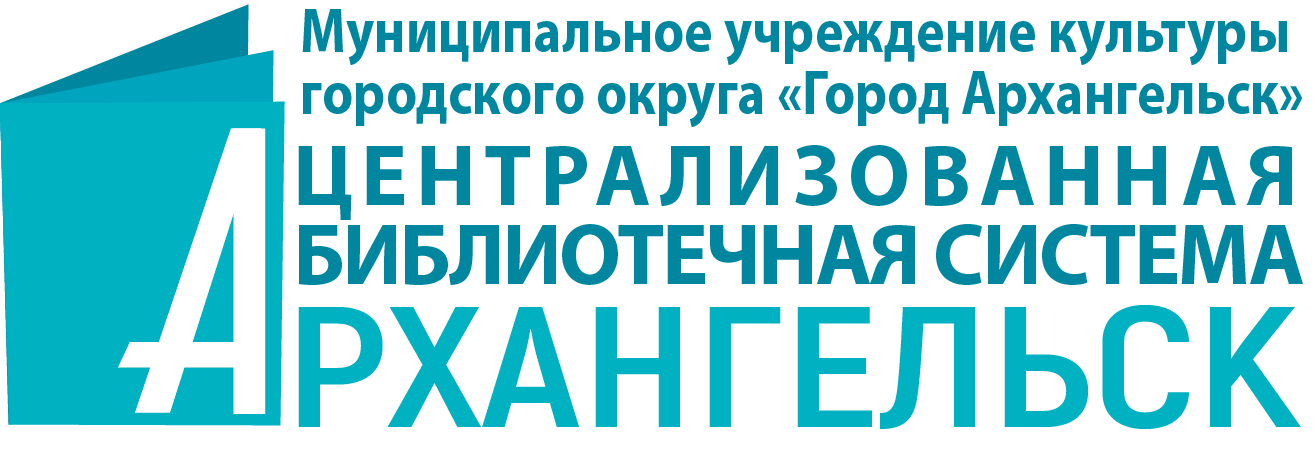 Городские молодежные интеллектуальные игры«Мальчики с бантиками»Муниципальное учреждение культуры городского округа «Город Архангельск» «Централизованная библиотечная система» в марте 2023 года инициирует проведение городских молодёжных интеллектуальных игр «Мальчики с бантиками», посвященные 95-летию со дня рождения Валентина Пикуля.Валентин Саввич Пикуль - советский писатель, автор многочисленных художественных произведений на историческую и военно-морскую тематику. В автобиографической повести «Мальчики с бантиками» он рассказал о годах учебы и своих товарищах по школе юнг. В предисловии к ней автор писал: «Юность… была тревожна, как порыв ветра, ударившийся в откинутое крыло паруса. Эта книга и посвящается юности – нелёгкой судьбе поколения, к которому я имею честь принадлежать… Тогда было суровое время жертв. И мы были готовы жертвовать. Многие из нас тогда вступили на палубы боевых кораблей,… повесть составляют подлинные события».Целью игр является расширение представления молодежи о жизни и творчестве писателя Валентина Пикуля и развитие интеллектуально-творческого потенциала у молодежи.Муниципальные библиотеки города Архангельска приглашают принять участие в городских молодёжных играх команды старшеклассников общеобразовательных учреждений, студентов средних специальных учебных заведений, молодёжных советов округов городского округа «Город Архангельск», а так же сборные команды игроков от 14 лет и старше. Состав команды – 5-6 человек.Для участия в городских молодёжных интеллектуальных играх командам-участницам необходимо заполнить заявку (Приложение 1) и отправить на адрес электронной почты организатора игр cbsmic@mail.ru.Во время проведения игры участникам будут предложены вопросы о жизни и творчестве автора книги «Мальчики с бантиками» Валентина Пикуля, о героях произведения и их судьбах, об истории Соловецкой школы юнг. Задания о соловецких юнгах в художественной литературе, искусстве и кинематографии, а так же памятниках и улицах, связанных с курсантами и преподавателями Школы юнг Северного флота.Победителям и участникам игр будут вручены дипломы и сертификаты.Для подготовки к городским молодёжным интеллектуальным играм можно использовать рекомендательный библиографический список «Соловецкая школа юнг: как мальчики воевать учились» на сайте «Библиотеки Архангельска» (arhlib.ru) в разделе «Ресурсы» - «Наши издания» - «Библиографические издания» (https://arhlib.ru/resursyi/nashi-izdaniya/bibliograficheskie-ukazateli/).Время и место проведения игр:16 марта в 15.00 - Центральная городская библиотека им. М. В. Ломоносова (просп. Троицкий, д. 64), тел. (8182) 28-57-05;30 марта в 15.00 - Центральная городская библиотека им. М. В. Ломоносова (просп. Троицкий, д. 64), тел. (8182) 28-57-05.Адрес и контактный телефон организатора игр:Третьякова Анастасия Владимировна, методист отдела инновационно-методической деятельности и библиотечного маркетинга ЦГБ им. М.В. Ломоносова, тел.(8182) 20-15-76, e-mail: cbsmic@mail.ru.Приложение 1ЗАЯВКАна участие в городских молодёжных интеллектуальных играх«Мальчики с бантиками»Название командыПолное название учреждения или организации, от которого выступает командаФ.И.О. участниковАдрес электронной почты руководителя